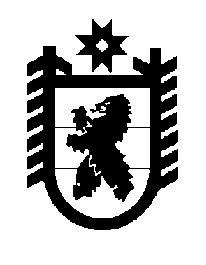 Российская Федерация Республика Карелия    ПРАВИТЕЛЬСТВО РЕСПУБЛИКИ КАРЕЛИЯРАСПОРЯЖЕНИЕот  18 июля 2018 года № 472р-Пг. Петрозаводск В целях организации туристского сезона 2018 года на территории Республики Карелия: Утвердить прилагаемый План мероприятий по подготовке к туристскому сезону 2018 года (далее – План).2.	Органам исполнительной власти Республики Карелия – ответственным исполнителям Плана:обеспечить реализацию мероприятий Плана в установленные сроки;представлять в Управление по туризму Республики Карелия информацию о ходе реализации Плана ежемесячно, до 10-го числа месяца, следующего за отчетным периодом, по итогам туристского сезона 2018 года – в срок 
до 10 октября 2018 года.3. Рекомендовать территориальным органам федеральных органов исполнительной власти в Республике Карелия, органам местного самоуправления муниципальных районов и городских округов в Республике Карелия, обществу с ограниченной ответственностью «Автоспецтранс» – ответственным исполнителям Плана:обеспечить реализацию мероприятий Плана в установленные сроки;представлять в Управление по туризму Республики Карелия информацию о ходе реализации Плана ежемесячно, до 10-го числа месяца, следующего за отчетным периодом, по итогам туристского сезона 2018 года – в срок 
до 10 октября 2018 года. 4. Управлению по туризму Республики Карелия на основе полученной информации представлять в Правительство Республики Карелия доклад о ходе реализации Плана ежемесячно, до 20-го числа месяца, следующего за отчетным периодом, по итогам туристского сезона 2018 года – в срок до 20 октября 
2018 года.           Глава Республики Карелия                                                              А.О. ПарфенчиковУтвержден распоряжением Правительства Республики Карелияот  18 июля 2018 года № 472р-ППЛАНмероприятий по подготовке к туристскому сезону 2018 года_______________№МероприятиеФорма реализацииСрок реализацииОтветственный исполнитель12345Обеспечение безопасности в сфере туризмаОбеспечение безопасности в сфере туризмаОбеспечение безопасности в сфере туризмаОбеспечение безопасности в сфере туризмаОбеспечение безопасности в сфере туризмаРеализация мероприятий, направленных на обеспечение безопасности туристоврегистрация туристских групп, находящихся и планирующих активный отдых на территории Республики Карелия, в государственном казенном учреждении Республики Карелия «Карельская республиканская поисково-спасательная служба»; 
в федеральном казенном учреждении «Центр управления в кризисных ситуациях Главного управления МЧС России по Республике Карелия»; осуществление в ежесуточном режиме сеансов связи с туристскими группами, организация контроля за прохождением ими туристского маршрутов;осуществление сбора сведений о чрезвычайных ситуациях и происшествиях с туристами на туристских маршрутах и обмена этой информацией с органами исполнительной власти Республики Карелия, органами местного самоуправления муниципальных районов и городских округов  в Республике Карелия, территориальными органами федеральных  органов   исполнительной    власти    в 2018 годГосударственный комитет Республики Карелия по обеспечению жизнедеятельности и безопасности населения,Главное Управление Министерства Российской Федерации по делам гражданской обороны, чрезвычайным ситуациям и ликвидации последствий стихийных бедствий по Республике Карелия 
(далее – ГУ МЧС 
России по РК) (по согласованию),органы местного самоуправления муниципальных районов и городских округов 12345Республике Карелия, юридическими  лицами и индивидуальными предпринимателями, осуществ-ляющими  деятельность в сфере туризма;организация поисково-спасательных работ при возникновении чрезвычайных ситуацийв Республике Карелия (по согласованию)Информационное просвещение по вопросам безопасности в сфере туризмараспространение информации о правилах безопасного поведения на отдыхе, безопасности дорожного движения, мерах пожарной безопасности при эксплуатации объектов летнего отдыха, нахождении в лесах, требованиях безопасности на водных объектах;проведение работы по доведению до юридических лиц и индивидуальных предпринимателей, осуществляющих деятельность в сфере туризма, рекомендаций по оснащению туристских групп средствами спутниковой связив течение 
2018 годаГУ МЧС России по РК 
(по согласованию),органы местного самоуправления муниципальных районов и городских округов 
в Республике Карелия (по согласованию), Управление по туризму Республики КарелияРазработка и утверждение списка рекомендуемых туристских маршрутов (других маршрутов перед-вижения) для прохождения организованными группами детей, находящихся в организациях отдыха детей и их оздоровленияразмещение на официальном сайте Управления по туризму Республики Карелия списка рекомендуемых туристских маршрутов (других маршрутов передвижения) для прохождения организованными группами детей, находящихся в организациях отдыха детей и их оздоровленияв течение 
2018 годаУправление по туризму Республики Карелия, Министерство образования Республики Карелия, Государственный комитет Республики Карелия по обеспечению жизнедеятельности и безопасности населения 12345Образовательные мероприятияорганизация семинаров, круглых столов с представителями малого и среднего предпринимательства, оказывающими туристские услуги, по вопросам безопасности при прохождении туристских маршрутов и отдыхе на воде, действий в случае чрезвычайных ситуацийв течение 
2018 годаГосударственный комитет Республики Карелия по обеспечению жизнедеятельности и безопасности населения; Министерство природных ресурсов и экологии Республики Карелия, Управление по туризму Республики Карелия,органы местного самоуправления муниципальных районов и городских округов 
в Республике Карелия (по согласованию)Создание комфортной туристской средыСоздание комфортной туристской средыСоздание комфортной туристской средыСоздание комфортной туристской средыСоздание комфортной туристской средыРеализация проекта 
«Карелия гостеприимная»реализация мероприятий по отдельному планув течение 
2018 годаУправление по туризму Республики Карелия, органы местного самоуправления муниципальных районов и городских округов 
в Республике Карелия (по согласованию)12345Подготовка и проведение событийных мероприятий на территории Республики Карелиясоздание организационных комитетов по проведению событийных мероприятий на территории Республики Карелия;информирование юридических лиц и индивидуальных предпринимателей, осуществ-ляющих деятельность в сфере туризма, и жителей Республики Карелия о событийных мероприятиях на территории Республики Карелия;подготовка и проведение событийных мероприятий на территории Республики Карелияв течение 
2018 годаМинистерство культуры Республики Карелия, Управление по туризму Республики Карелия, органы местного самоуправления муниципальных районов и городских округов 
в Республике Карелия 
(по согласованию)Координация туристской деятельности в муниципаль-ных районах и городских округах в Республике Карелияорганизация и проведение органами местного самоуправления муниципальных районов и городских округов в Республике Карелия совещаний с руководителями коллективных средств размещения, организаций торговли и общественного питания по вопросу готовности к туристскому сезонуиюль – август 2018 года, подведение итогов – октябрь 
2018 годаорганы местного самоуправления муниципальных районов и городских округов 
в Республике Карелия (по согласованию)Мероприятия в сфере экологииМероприятия в сфере экологииМероприятия в сфере экологииМероприятия в сфере экологииМероприятия в сфере экологииОрганизация общественных работ по уборке территорий, ликвидации несанкциониро-ванных свалок в рамках планов благоустройства муниципальных районов и городских округов в Республике Карелияв течение 
2018 годаМинистерство природных ресурсов и экологии Республики Карелия, Министерство строительства, жилищно-коммунального хозяйства и энергетики 
Республики Карелия, 12345органы местного самоуправления муниципальных районов и городских округов 
в Республике Карелия(по согласованию), общество с ограниченной ответственностью «Автоспецтранс» (по согласованию)Создание комфортных условий и улучшение внешнего облика города Петрозаводскапроведение общегородской акции по санитарной уборке «Чистый Петрозаводск»;заключение с хозяйствующими субъектами соглашений о благоустройстве прилегающих территорийв течение 
2018 годаадминистрация Петрозаводского городского округа 
(по согласованию)